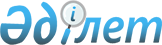 О внесении изменения в приказ Министра юстиции Республики Казахстан от 20 января 2011 года № 15 "Об утверждении Правил ведения частным судебным исполнителем книги учета сумм на текущем счете (депозитная книга)"
					
			Утративший силу
			
			
		
					Приказ Министра юстиции Республики Казахстан от 25 мая 2012 года № 207. Зарегистрирован в Министерстве юстиции Республики Казахстан 28 июня 2012 года № 7764. Утратил силу приказом Министра юстиции Республики Казахстан от 27 августа 2020 года № 302.
      Сноска. Утратил силу приказом Министра юстиции РК от 27.08.2020 № 302 (вводится в действие по истечении десяти календарных дней после дня его первого официального опубликования).
      В соответствии с пунктом 2 статьи 123 Закона Республики Казахстан "Об исполнительном производстве и статусе судебных исполнителей", руководствуясь подпунктом 3) пункта 2 статьи 7 Закона Республики Казахстан "Об органах юстиции", ПРИКАЗЫВАЮ:
      1. Внести в приказ Министра юстиции Республики Казахстан от 20 января 2011 года № 15 "Об утверждении Правил ведения частным судебным исполнителем книги учета сумм на текущем счете (депозитная книга)" (зарегистрированный в Реестре государственной регистрации нормативных правовых актов № 6754, опубликованный в газете "Казахстанская правда" 16 апреля 2011 года, № 129-130 (26550-26551)) следующее изменение:
      в Правилах о ведении частным судебным исполнителем книги учета сумм на текущем счете (депозитная книга), утвержденных указанным приказом:
      пункт 6 изложить в следующей редакции:
      "6. При поступлении сумм на текущий счет частный судебный исполнитель в течение трех рабочих дней направляет счет к оплате в банк.
      После отметки банка об исполнении данного счета к оплате, частный судебный исполнитель производит соответствующую запись в депозитной книге. Один экземпляр счета к оплате приобщается к материалам исполнительного производства, другой подшивается отдельно в наряд в хронологическом порядке.".
      2. Настоящий приказ вводится в действие по истечении десяти календарных дней после дня его первого официального опубликования.
					© 2012. РГП на ПХВ «Институт законодательства и правовой информации Республики Казахстан» Министерства юстиции Республики Казахстан
				
Министр юстиции
Республики Казахстан
Б. Имашев